L’entrepriseLa société Signaux Girault a été créée par Mme Girault. L’entreprise conçoit des systèmes de signalisation lumineux reposant sur l’intégration des technologies LED dans des panneaux lumineux. Elle est située à Lons Le Saunier et emploie 41 salariés répartis dans trois divisions.Division enseignes création d’enseignes lumineuses publicitaires : Division Signalisation création de panneaux routiers ; Division sécurité création de signalisations de sécurité. Contexte professionnelL’entreprise a été retenue pour installer :6 grands panneaux d’affichage LED dans un stade en construction à Clermont-Ferrand ; Les bandeaux d’affichage lumineux de contour de stade qui sont au pied des tribunes. 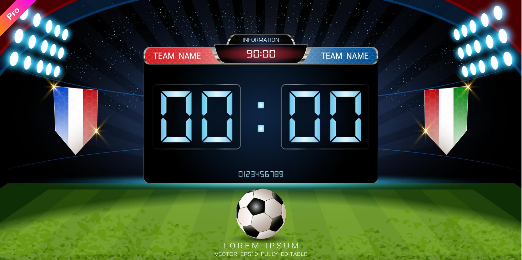 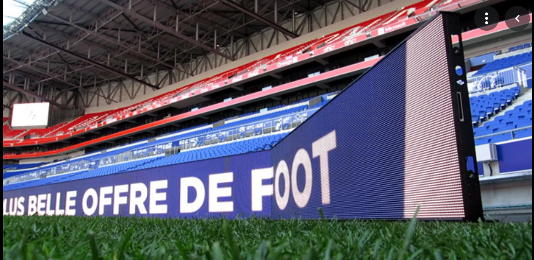 Une équipe de travail est chargée de monter les panneaux et les travaux viennent de commencer.Travail à faire Sécurité et cohabitation d’entreprises sur un chantierLe stade sur lequel intervient l’entreprise et en construction et plusieurs sociétés travaillent simultanément sur le chantier : maçons, monteurs, électriciens, plombiers…La semaine précédente une équipe a commencé à monter un panneau d’affichage et un salarié a été blessé par un outil qui est tombé du toit du stade sur lequel travaillaient des salariés d’une autre entreprise chargés de l’étanchéité du toit.Mme Girault vous demande de lui faire un topo sur les règles applicables et sur l’organisation de la sécurité sur les chantiers où plusieurs entreprises et corps de métiers interviennent simultanément (document 1).Informer le personnelPlusieurs salariés se plaignent de souffrir du dos. Ils sont régulièrement obligés de porter de lourdes charges et, certains ont parfois  des arrêts de travail de quelques jours. Certains se sont plaints d’avoir à monter des charges trop lourdes sur des échelles (charges qui excèdent régulièrement les 35 kg) au médecin du travail. Ce dernier a contacté Mme Girault et lui a demandé de prendre des mesures afin de réduire ces incidents et ces arrêts.Communiquez à Mme Girault les règles relatives au port de charges sur échelle (document 2).Recherchez des informations sur les techniques à mettre en œuvres pour porter des charges lourdes puis réalisez une note au personnel et une affiche A3 destinée à les sensibiliser à ces techniques.Doc.  1  Travailler ensemble dans un même lieu « ça s’organise » (Extrait)L’article L.4121-1 du code du travail dispose que « l’employeur prend les mesures nécessaires pour assurer la sécurité et protéger la santé physique et mentale des travailleurs. Ces mesures comprennent : 1° des actions de prévention des risques professionnels et de la pénibilité au travail 2° des actions d’information et de formation 3° la mise en place d’une organisation et de moyens adaptés »Point 1° : l’employeur est tenu d’effectuer une évaluation des risques dans son entreprise, de la transcrire dans un Document Unique d’Évaluation des Risques et d’établir un plan de prévention. Point 2° : une formation à la sécurité en général et une formation au poste de travail sont obligatoire. En outre toutes les informations nécessaires à la bonne exécution d’un travail et aux risques présents sur le poste de travail sont indispensables.Point 3° : il s’agira de mettre en pratique les règles de l’art pour organiser le travail et de fournir les bons outils et les matériels appropriés.I - Intervention des entreprises extérieuresLes interventions des entreprises extérieures dans une entreprise utilisatrice peuvent être de deux sortes :  des chantiers plus ou moins importants faisant appel à un ou plusieurs corps de métiers ; des apports ou départ de marchandises (matières premières, produits finis) par des transporteurs extérieurs.   Il appartient aux différents chefs d’entreprises de se coordonner afin d’assurer la sécurité de leurs salariés respectifs. Dans le premier cas on parlera de plan de prévention et dans le second de protocole de sécurité.II - Mesures de prévention préalables à l’exécution d’une opération Une inspection commune des lieux de travail, des installations et des matériels mis à disposition par l’entreprise extérieure est réalisée conjointement par l’entreprise utilisatrice et l’entreprise intervenante. Le secteur d’intervention est délimité, les voies de circulation à emprunter par les salariés de l’entreprise intervenante définies. Les deux entreprises sont tenues de mettre en œuvre des mesures de prévention pour leurs salariés respectifs de manière coordonnée. Elles doivent effectuer des inspections périodiques des lieux et moyens d’intervention afin de vérifier que les mesures de prévention décidées sont bien appliquées.Plan de préventionUne analyse des risques pouvant résulter de l’interférence entre les activités est effectuée par les deux entreprises. Un plan de prévention est alors établi entre les deux parties ; il va formaliser les risques identifiés et les mesures de prévention en découlant.  Plan de prévention écrit : Un plan de prévention est établi par écrit lorsque la durée des travaux est au moins égale à 400 heures ou lorsqu’en dessous de 400 heures des travaux sont inclus dans la liste des travaux dangereux (liste établie respectivement par les ministères du travail, arrêté du 19 mars 1993, et de l’agriculture, arrêté du 10 mai 1994). Plan de prévention non écrit : Dans les autres cas le plan de prévention n’est que verbal. III - Obligations du chef de l’entreprise utilisatrice Le chef de l’entreprise utilisatrice assure la coordination générale des mesures de prévention qu’il prend et de celles que prennent l’ensemble des chefs des entreprises intervenant dans son établissement. Cette coordination a pour objet de prévenir les risques liés à l’interférence entre les activités, les installations et matériels des différentes entreprises sur un même lieu de travail.  Le chef de l’entreprise utilisatrice a obligation d’alerter le chef de l’entreprise extérieure lorsqu’un de ses salariés n’a pas respecté les mesures de prévention et se trouve en danger. Il informe l’inspection du travail de l’ouverture du chantier,Il informe les salariés de tous les risques et des mesures de prévention à respecter, Il informe aussi les instances représentatives de son entreprise.IV - Obligations du chef de l’entreprise extérieure Le chef de l’entreprise extérieure informe ses salariés des mesures de prévention mises en œuvre et qu’ils doivent respecter et s’assure qu’elles sont effectivement respectées. Doc.  2  Réglementation du port de charges (extrait)http://www.atousante.com/risques-professionnels/Les articles R. 4541-1 à R. 4541-9 du code du travail, la norme AFNOR X35-109 et le décret n° 92-958 du 3 septembre 1992 définissent la limite acceptable de port de charge en fonction de l’âge, du sexe du salarié, de la distance à parcourir et des caractéristiques de la tâche.Limites acceptables du port de charge en fonction de l’âge et du sexeLimites d’effort en cas d’utilisation de moyens de manutention à traction manuelleLa recommandation R. 367 de la CNAM indique les limites d’effort à ne pas dépasser en cas d’utilisation de transpalettes manuels, dans le transport et les commerces de l’alimentation.
Elle sert également de référence pour d’autres secteurs d’activité professionnelle.Conformément à la recommandation R. 367 de la CNAM :Ne pas dépasser en translation horizontale un effort de :25 kg pour un homme.15 kg pour une femme.Ainsi la charge ne doit pas dépasser sur un sol parfaitement horizontal600 kg pour un homme seul,360 kg pour une femme seule.Pour ces valeurs, il est prudent de faire aider l’opérateur par un tiers au démarrage.
Pour une utilisation correspondant à la fois à des distances supérieures à 30 mètres et à des durées supérieures à 3 heures par jour, utiliser des moyens de manutention à translation électrique.RéponsesSécurité et cohabitation d’entreprises sur un chantierLe stade sur lequel intervient l’entreprise et en construction et plusieurs sociétés travaillent simultanément sur le chantier : maçons, électriciens, plombiers…La semaine précédente une équipe a commencé à monter un panneau d’affichage, et un salarié a été blessé par un outil qui est tombé du toit du stade. Toit sur lequel travaillait des salariés d’une autre entreprise chargés de s’occuper de l’étanchéité du toit.1. Mme Girault vous demande de lui faire un topo sur les règles applicables et sur l’organisation de la sécurité sur les chantiers où plusieurs entreprises et corps de métiers interviennent simultanément (document 1).Informer le personnelPlusieurs salariés se plaignent de souffrir du dos. Ils sont régulièrement obligés de porter de lourdes charges et, à plusieurs reprises, certains ont eu des arrêts de travail de quelques jours. Certains se sont plaints d’avoir à monter des charges trop lourdes sur des échelles (charges qui excèdent régulièrement les 35 kg) au médecin du travail. Ce dernier a contacté Mme Girault et lui a demandé de prendre des mesures afin de réduire ces incidents et ces arrêts.Communiquez à Mme Girault les règles relatives au port de charges sur échelle (document 2).Recherchez des informations sur les techniques à mettre en œuvres pour porter des charges lourdes puis réalisez une note au personnel et une affiche A3 destinées à les sensibiliser à ces techniques.Mission 3 – Organiser le travail et informer le personnelMission 3 – Organiser le travail et informer le personnel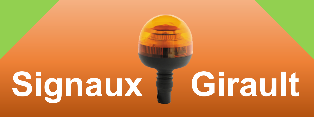 Durée : 1 h 20’  ou 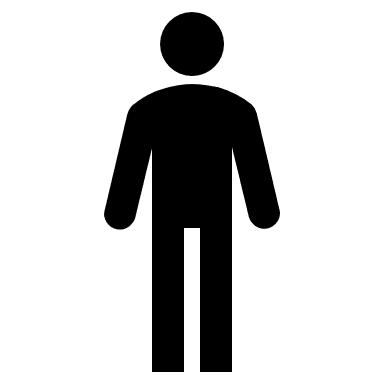 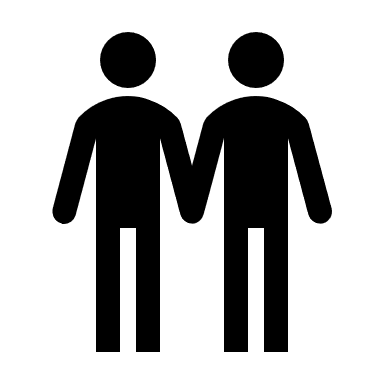 SourceENTREPRISE INTERVENANTEUne entreprise indépendante qui fait travailler son personnel ponctuellement ou en permanence dans les locaux d’une entreprise utilisatriceENTREPRISE UTILISATRICE Toute entreprise au sein de laquelle une opération est effectuée par un personnel appartenant à d’autres entreprises lorsque ce personnel n’est pas complètement sous sa direction.Pour les garçons De 14 ou 15 ans : 15 kg.De 16 ou 17 ans : 20 kgPour les filles De 14 ou 15 ans : 8 kg.De 16 ou 17 ans : 10 kgPour les femmes La limite à ne pas dépasser est 25 kg au maximum,Pour les hommes La limite à ne pas dépasser est de 55 kg au maximum.Les hommes ne peuvent porter des charges supérieures à 55 kg, que s’ils sont reconnus aptes à le faire, par le médecin du travail. En aucun cas un travailleur ne peut porter un poids supérieur à 105 kg (R. 231-72 du code du travail)Pour un travailleur qui monte à une échelleUn travailleur qui monte à une échelle ne peut porter plus de 30 kg conformément à l’arrêté du 21 septembre 1982.